ARMENIA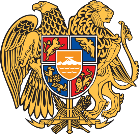 Geneva, 3 May 202138th Session of the UPR Working GroupReview of the NigerDelivered by Ms. Armine Petrosyan, Second SecretaryMadame President, Armenia welcomes the delegation of the Niger and thanks for the presentation of the national report.We note productive cooperation of the Niger with regional and international mechanisms for the promotion and protection of human rights, including special rapporteurs, country inquiries, country visits and treaty bodies. We welcome the newly ratified international and regional instruments, in particular the Convention on the Non-Applicability of Statutory Limitations to War Crimes and Crimes against Humanity.We also welcome the establishment of human rights curricula at some schools beginning at the primary level, with the assistance of non-governmental organizations. We have the following recommendations for the Niger:To ratify the Convention on the Prevention and Punishment of the Crime of Genocide,To ensure that girls and women were enrolled in school through awareness-raising campaigns,To strengthen measures to ensure truly inclusive education and prioritize mainstream education over special institutions.We wish the Niger successful UPR review.I thank you.